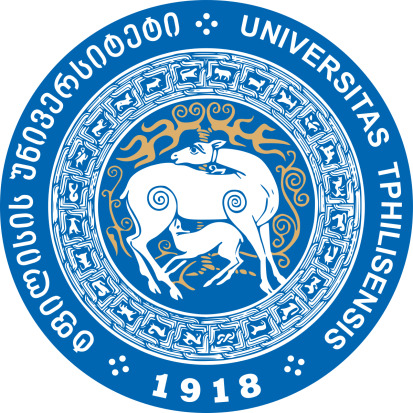 ივანე ჯავახიშვილის სახელობის თბილისის სახელმწიფო უნივერსიტეტიიურიდიული ფაკულტეტისამართლის სადოქტორო საგანმანათლებლო პროგრამასახელი, გვარი ...............................................................................................პირველი/მეორე სადოქტორო სემინარი: .................................................………………………………………………………………………………..სამეცნიერო ხელმძღვანელი: ......................................................................თბილისი2021-2022 სასწავლო წელიგაზაფხულის სემესტრი